Agli Studenti delle classi Terze-Quarte-Quinte Ai DocentiOggetto: corso di formazione “Aiuto allo studio”-Studenti Tutor Al fine di permettere agli studenti di affinare le competenze e le proprie strategie di studio, il nostro Istituto ha attivato un servizio gratuito e continuativo di ‘aiuto allo studio’ o ‘peer tutoring’ da parte di studenti del triennio nei confronti di alunni del biennio. Come altre forme di apprendimento cooperativo, questa forma di aiuto allo studio tra pari, favorisce, rispetto a quello individualista, l'interazione, lo scambio di strategie e di metodo, la socialità, la condivisione e la responsabilizzazione dei ragazzi.Il servizio sarà attivo a partire da mercoledì  24 Febbraio, dalle ore 14.45 alle ore 16.15. Il servizio sarà attivo per 24 ore complessive. Per il rilascio della certificazione del credito è necessario svolgere almeno il 80% delle presenze.Il primo incontro di formazione per gli studenti Tutor sarà tenuto dalla prof.ssa Agata Scrofani lunedì 15 Febbraio dalle ore 14.30 alle ore 16.15 in A1.Busto Arsizio, 09/02/2016Funzione Strumentale Prevenzione e Disagio                                                                                               Prof.ssa Agata ScrofaniIl Dirigente ScolasticoDott.  Andrea Monteduro………………………………………………………………………………………………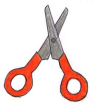 Da compilare e restituire presso la segreteria (Sig. Lino Di Ronza) entro il 15 febbraio 2016                Il/La sottoscritto/a………………………………................................................,genitore dell’alunno/a………………………………….…………..classe……………. autorizza il/la proprio/a figlio/a supportare i ragazzi del biennio come Studente Tutor nel servizio gratuito di “aiuto allo studio” che si terrà nel periodo febbraio 2016-maggio 2016 Busto Arsizio, …………………			                            Firma                                                                                                                                                           …………………………………………………